			Mistrovství Prahy – MP1 - 2018/19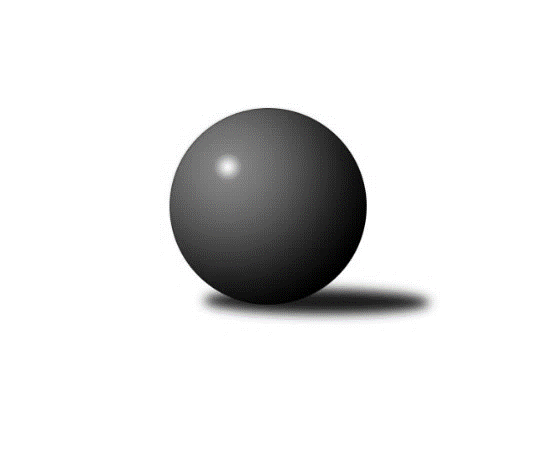 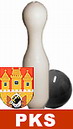 č.18Ročník 2018/2019	15.2.2019Nejlepšího výkonu v tomto kole: 2599 dosáhlo družstvo: KK Konstruktiva Praha  CVýsledky 18. kolaSouhrnný přehled výsledků:AC Sparta Praha	- SK Meteor Praha B	7:1	2559:2444	8.0:4.0	11.2.TJ Kobylisy B	- TJ Astra Zahradní Město 	1:7	2237:2324	4.0:8.0	12.2.TJ Kobylisy A	- PSK Union Praha B	3:5	2365:2371	8.0:4.0	14.2.KK Konstruktiva Praha  C	- TJ Slavoj Velké Popovice 	8:0	2599:2264	11.0:1.0	14.2.SK Uhelné sklady Praha 	- VSK ČVUT Praha 	6:2	2415:2352	7.0:5.0	14.2.KK Slavoj Praha C	- SK Žižkov Praha B	2:6	2470:2567	2.0:10.0	14.2.Sokol Rudná B	- Sokol Rudná A	6:2	2357:2327	8.0:4.0	15.2.Tabulka družstev:	1.	AC Sparta Praha	18	13	3	2	100.5 : 43.5 	133.0 : 83.0 	 2513	29	2.	SK Žižkov Praha B	19	12	1	6	94.5 : 57.5 	132.5 : 95.5 	 2504	25	3.	TJ Astra Zahradní Město	18	11	1	6	80.0 : 64.0 	109.5 : 106.5 	 2436	23	4.	SK Uhelné sklady Praha	18	10	0	8	85.5 : 58.5 	126.0 : 90.0 	 2465	20	5.	SK Meteor Praha B	18	9	2	7	77.0 : 67.0 	102.5 : 113.5 	 2393	20	6.	VSK ČVUT Praha	18	9	2	7	74.0 : 70.0 	105.0 : 111.0 	 2401	20	7.	KK Konstruktiva Praha  C	19	9	1	9	76.0 : 76.0 	120.0 : 108.0 	 2455	19	8.	Sokol Rudná A	18	8	2	8	72.0 : 72.0 	103.5 : 112.5 	 2420	18	9.	TJ Kobylisy A	19	9	0	10	81.0 : 71.0 	128.0 : 100.0 	 2452	18	10.	KK Slavoj Praha C	18	8	0	10	62.5 : 81.5 	96.5 : 119.5 	 2380	16	11.	TJ Kobylisy B	19	6	2	11	60.5 : 91.5 	102.5 : 125.5 	 2405	14	12.	Sokol Rudná B	18	6	0	12	59.0 : 85.0 	97.0 : 119.0 	 2364	12	13.	TJ Slavoj Velké Popovice	18	6	0	12	55.0 : 89.0 	94.5 : 121.5 	 2334	12	14.	PSK Union Praha B	18	5	0	13	46.5 : 97.5 	85.5 : 130.5 	 2358	10Podrobné výsledky kola:	 AC Sparta Praha	2559	7:1	2444	SK Meteor Praha B	Vojta Krákora	 	 200 	 230 		430 	 1:1 	 418 	 	207 	 211		Přemysl Šámal	Vladimíra Pavlatová	 	 204 	 222 		426 	 1:1 	 409 	 	219 	 190		Jindra Pokorná	Petr Neumajer	 	 209 	 195 		404 	 1:1 	 414 	 	207 	 207		Josef Tesař	Pavel Pavlíček	 	 219 	 208 		427 	 2:0 	 391 	 	210 	 181		Vladimír Vošický	Václav Klička	 	 229 	 220 		449 	 2:0 	 420 	 	223 	 197		Josef Kučera	Martin Dubský	 	 199 	 224 		423 	 1:1 	 392 	 	214 	 178		Zdeněk Barcalrozhodčí: Vojta Krákora Nejlepší výkon utkání: 449 - Václav Klička	 TJ Kobylisy B	2237	1:7	2324	TJ Astra Zahradní Město 	Zdeněk Šrot	 	 171 	 181 		352 	 1:1 	 382 	 	204 	 178		Marek Šveda	František Stibor	 	 181 	 193 		374 	 0:2 	 392 	 	194 	 198		Jakub Vodička	Václav Císař	 	 170 	 164 		334 	 0:2 	 376 	 	194 	 182		Tomáš Hroza	Josef Císař	 	 198 	 198 		396 	 1:1 	 397 	 	205 	 192		Jaroslav Dryák	Vojtěch Vojtíšek	 	 196 	 198 		394 	 0:2 	 412 	 	208 	 204		Radek Fiala	Jaroslav Krčma	 	 191 	 196 		387 	 2:0 	 365 	 	171 	 194		Daniel Veselýrozhodčí:  Nejlepší výkon utkání: 412 - Radek Fiala	 TJ Kobylisy A	2365	3:5	2371	PSK Union Praha B	Jaromír Žítek	 	 210 	 188 		398 	 2:0 	 389 	 	208 	 181		Petr Moravec	Vladimír Kohout	 	 169 	 179 		348 	 1:1 	 342 	 	173 	 169		Josef Mach	Lubomír Chudoba	 	 211 	 201 		412 	 1:1 	 418 	 	218 	 200		Pavel Kantner	Pavel Mezek	 	 197 	 226 		423 	 1:1 	 452 	 	232 	 220		Karel Sedláček	Karel Mašek	 	 208 	 186 		394 	 1:1 	 396 	 	184 	 212		Pavel Moravec	Pavel Červinka	 	 180 	 210 		390 	 2:0 	 374 	 	176 	 198		Jarmila Fremrovározhodčí:  Nejlepší výkon utkání: 452 - Karel Sedláček	 KK Konstruktiva Praha  C	2599	8:0	2264	TJ Slavoj Velké Popovice 	Karel Hybš	 	 202 	 250 		452 	 2:0 	 390 	 	197 	 193		Bedřich Švec	Samuel Fujko	 	 203 	 218 		421 	 2:0 	 368 	 	184 	 184		Jaruška Havrdová	Petr Barchánek	 	 216 	 237 		453 	 2:0 	 376 	 	193 	 183		Pavel Šťovíček	Miroslav Klement	 	 194 	 203 		397 	 1:1 	 392 	 	197 	 195		Karel Balliš	Ivan Harašta	 	 206 	 219 		425 	 2:0 	 388 	 	201 	 187		Čeněk Zachař	Jan Barchánek	 	 226 	 225 		451 	 2:0 	 350 	 	182 	 168		Jiří Mrzílekrozhodčí:  Nejlepší výkon utkání: 453 - Petr Barchánek	 SK Uhelné sklady Praha 	2415	6:2	2352	VSK ČVUT Praha 	Tomáš Dvořák	 	 203 	 155 		358 	 1:1 	 408 	 	198 	 210		Pavel Jahelka	Zbyněk Sedlák	 	 208 	 206 		414 	 2:0 	 386 	 	198 	 188		Jiří Piskáček	Miroslav Plachý	 	 222 	 219 		441 	 1:1 	 418 	 	175 	 243		Adam Vejvoda	Bohumil Bazika	 	 185 	 179 		364 	 0:2 	 383 	 	193 	 190		Miroslav Kochánek	Martin Novák	 	 207 	 202 		409 	 1:1 	 385 	 	173 	 212		Jan Knyttl	Jan Hloušek	 	 207 	 222 		429 	 2:0 	 372 	 	178 	 194		Milan Vejvodarozhodčí:  Nejlepší výkon utkání: 441 - Miroslav Plachý	 KK Slavoj Praha C	2470	2:6	2567	SK Žižkov Praha B	Petr Beneda	 	 206 	 182 		388 	 0:2 	 426 	 	216 	 210		Josef Gebr	Kateřina Holanová	 	 199 	 200 		399 	 0:2 	 461 	 	223 	 238		Petr Opatovsky	Zdeněk Fůra	 	 207 	 211 		418 	 1:1 	 399 	 	184 	 215		Jan Neckář	Daniel Prošek	 	 203 	 203 		406 	 0:2 	 454 	 	204 	 250		Miloslav Všetečka	Josef Dvořák	 	 244 	 211 		455 	 1:1 	 402 	 	184 	 218		Karel Bubeníček	Aleš Král	 	 212 	 192 		404 	 0:2 	 425 	 	219 	 206		Martin Lukášrozhodčí:  Nejlepší výkon utkání: 461 - Petr Opatovsky	 Sokol Rudná B	2357	6:2	2327	Sokol Rudná A	Milan Dvořák	 	 161 	 219 		380 	 1:1 	 369 	 	212 	 157		Martin Berezněv	Peter Koščo	 	 186 	 220 		406 	 1:1 	 424 	 	225 	 199		Pavel Strnad	Miroslav Kýhos	 	 196 	 164 		360 	 1:1 	 390 	 	178 	 212		Vlastimil Bachor	Jiří Zdráhal	 	 206 	 193 		399 	 2:0 	 363 	 	183 	 180		Petr Zelenka	Martin Machulka	 	 207 	 207 		414 	 2:0 	 397 	 	197 	 200		Jiří Spěváček	Radek Machulka	 	 217 	 181 		398 	 1:1 	 384 	 	196 	 188		Jaromír Bokrozhodčí:  Nejlepší výkon utkání: 424 - Pavel StrnadPořadí jednotlivců:	jméno hráče	družstvo	celkem	plné	dorážka	chyby	poměr kuž.	Maximum	1.	Jiří Spěváček 	Sokol Rudná A	439.10	296.1	143.0	5.4	8/8	(479)	2.	Pavel Červinka 	TJ Kobylisy A	435.23	294.5	140.7	3.0	10/10	(468)	3.	Pavel Plachý 	SK Meteor Praha B	430.86	297.2	133.6	5.6	6/8	(480)	4.	Jan Neckář 	SK Žižkov Praha B	430.74	294.2	136.5	4.5	9/9	(496)	5.	Václav Klička 	AC Sparta Praha	427.54	286.1	141.4	3.7	8/9	(464)	6.	Jan Hloušek 	SK Uhelné sklady Praha 	427.34	290.3	137.1	6.8	7/8	(467)	7.	Martin Lukáš 	SK Žižkov Praha B	425.98	294.9	131.1	5.1	8/9	(475)	8.	Pavel Jahelka 	VSK ČVUT Praha 	425.36	291.0	134.3	4.3	7/7	(468)	9.	Petr Neumajer 	AC Sparta Praha	424.75	292.2	132.6	5.0	8/9	(466)	10.	Vojtěch Vojtíšek 	TJ Kobylisy B	423.97	296.3	127.6	4.8	8/9	(474)	11.	Antonín Knobloch 	SK Uhelné sklady Praha 	423.96	291.3	132.7	5.9	8/8	(449)	12.	Radek Fiala 	TJ Astra Zahradní Město 	422.28	290.4	131.9	4.3	8/8	(458)	13.	Pavel Strnad 	Sokol Rudná A	422.08	300.9	121.2	8.7	8/8	(438)	14.	Miloslav Všetečka 	SK Žižkov Praha B	421.44	285.0	136.5	4.0	8/9	(475)	15.	Anna Sailerová 	SK Žižkov Praha B	418.54	288.3	130.3	5.1	8/9	(453)	16.	Martin Dubský 	AC Sparta Praha	418.53	284.5	134.0	5.8	9/9	(454)	17.	Jan Barchánek 	KK Konstruktiva Praha  C	418.00	286.7	131.3	4.0	10/11	(488)	18.	Vojta Krákora 	AC Sparta Praha	417.46	287.4	130.0	5.9	9/9	(475)	19.	Vladimíra Pavlatová 	AC Sparta Praha	417.44	290.5	127.0	4.8	9/9	(484)	20.	Karel Hybš 	KK Konstruktiva Praha  C	417.38	285.9	131.5	5.6	10/11	(452)	21.	Karel Mašek 	TJ Kobylisy A	417.38	287.9	129.5	6.4	8/10	(434)	22.	Marián Kováč 	TJ Kobylisy B	416.64	289.6	127.0	6.6	9/9	(464)	23.	Petr Hartina 	AC Sparta Praha	415.38	284.1	131.2	5.0	8/9	(464)	24.	Adam Vejvoda 	VSK ČVUT Praha 	413.61	284.8	128.8	6.3	7/7	(473)	25.	Zbyněk Sedlák 	SK Uhelné sklady Praha 	411.64	290.9	120.7	8.0	7/8	(453)	26.	Martin Machulka 	Sokol Rudná B	410.14	291.2	118.9	9.1	7/8	(441)	27.	Ivan Harašta 	KK Konstruktiva Praha  C	407.80	288.3	119.5	8.7	10/11	(441)	28.	Karel Sedláček 	PSK Union Praha B	407.14	283.2	123.9	7.0	6/7	(453)	29.	Samuel Fujko 	KK Konstruktiva Praha  C	406.58	285.1	121.4	8.6	10/11	(480)	30.	Václav Bouchal 	TJ Kobylisy A	405.97	282.9	123.0	6.5	7/10	(431)	31.	Karel Bubeníček 	SK Žižkov Praha B	405.59	287.9	117.7	8.7	9/9	(455)	32.	Jaroslav Krčma 	TJ Kobylisy B	405.20	287.1	118.1	8.9	9/9	(456)	33.	Pavel Mezek 	TJ Kobylisy A	404.80	278.5	126.3	6.9	10/10	(435)	34.	Miroslav Klement 	KK Konstruktiva Praha  C	404.77	284.0	120.8	8.0	11/11	(441)	35.	Lubomír Chudoba 	TJ Kobylisy A	403.36	283.0	120.4	7.2	9/10	(423)	36.	Jaroslav Dryák 	TJ Astra Zahradní Město 	403.20	278.4	124.8	6.0	8/8	(452)	37.	Petr Barchánek 	KK Konstruktiva Praha  C	402.99	287.0	116.0	7.7	11/11	(455)	38.	Marek Šveda 	TJ Astra Zahradní Město 	402.90	285.1	117.8	9.9	8/8	(444)	39.	Pavel Kasal 	Sokol Rudná B	402.88	285.9	117.0	7.6	8/8	(445)	40.	Zdeněk Barcal 	SK Meteor Praha B	402.61	287.7	114.9	8.5	6/8	(470)	41.	Josef Gebr 	SK Žižkov Praha B	401.83	283.9	118.0	7.4	7/9	(437)	42.	Josef Tesař 	SK Meteor Praha B	401.67	278.1	123.5	7.0	8/8	(475)	43.	Zdeněk Fůra 	KK Slavoj Praha C	401.61	284.0	117.7	7.7	8/8	(455)	44.	Jaromír Žítek 	TJ Kobylisy A	401.47	281.7	119.8	8.7	10/10	(433)	45.	Martin Novák 	SK Uhelné sklady Praha 	401.00	284.7	116.3	7.4	8/8	(457)	46.	Tomáš Hroza 	TJ Astra Zahradní Město 	400.97	279.3	121.7	7.8	7/8	(450)	47.	Tomáš Dvořák 	SK Uhelné sklady Praha 	400.95	279.4	121.6	7.2	7/8	(427)	48.	Jaromír Bok 	Sokol Rudná A	400.69	277.1	123.6	9.0	7/8	(447)	49.	Petra Sedláčková 	KK Slavoj Praha C	400.64	274.0	126.7	7.6	8/8	(429)	50.	Pavel Kantner 	PSK Union Praha B	400.55	280.6	120.0	7.8	7/7	(431)	51.	Josef Kučera 	SK Meteor Praha B	400.21	279.4	120.9	8.6	7/8	(444)	52.	Daniel Veselý 	TJ Astra Zahradní Město 	397.88	279.8	118.1	8.8	6/8	(433)	53.	Miroslav Kochánek 	VSK ČVUT Praha 	397.68	282.8	114.9	9.3	6/7	(464)	54.	Radek Machulka 	Sokol Rudná B	396.76	281.6	115.1	8.6	7/8	(424)	55.	Pavel Moravec 	PSK Union Praha B	396.75	278.5	118.2	8.1	7/7	(425)	56.	Daniel Prošek 	KK Slavoj Praha C	396.52	278.6	117.9	11.4	7/8	(433)	57.	Miroslav Kýhos 	Sokol Rudná B	394.67	283.5	111.2	8.8	6/8	(424)	58.	Jason Holt 	TJ Slavoj Velké Popovice 	394.43	279.9	114.5	8.7	8/10	(449)	59.	Petr Zelenka 	Sokol Rudná A	394.30	276.4	117.9	8.9	6/8	(409)	60.	Jiří Mrzílek 	TJ Slavoj Velké Popovice 	394.21	277.2	117.0	9.5	9/10	(438)	61.	Jiří Piskáček 	VSK ČVUT Praha 	394.20	281.0	113.2	9.6	7/7	(448)	62.	Bohumil Bazika 	SK Uhelné sklady Praha 	392.79	277.2	115.6	9.3	6/8	(448)	63.	Vladimír Vošický 	SK Meteor Praha B	392.77	276.3	116.5	7.3	6/8	(436)	64.	Karel Balliš 	TJ Slavoj Velké Popovice 	392.38	278.3	114.1	9.5	10/10	(461)	65.	Jaruška Havrdová 	TJ Slavoj Velké Popovice 	391.84	279.1	112.8	10.3	9/10	(447)	66.	Josef Císař 	TJ Kobylisy B	390.02	280.0	110.0	10.5	8/9	(422)	67.	Petra Koščová 	Sokol Rudná B	389.93	281.0	108.9	9.9	7/8	(427)	68.	Bedřich Švec 	TJ Slavoj Velké Popovice 	389.58	276.1	113.5	7.9	9/10	(447)	69.	Jarmila Fremrová 	PSK Union Praha B	388.46	276.9	111.6	9.9	6/7	(439)	70.	Pavlína Kašparová 	PSK Union Praha B	387.17	273.6	113.6	9.3	7/7	(423)	71.	Milan Vejvoda 	VSK ČVUT Praha 	386.54	274.1	112.4	9.1	6/7	(432)	72.	Michal Kliment 	TJ Kobylisy B	386.51	277.3	109.2	9.6	7/9	(425)	73.	Jindra Pokorná 	SK Meteor Praha B	386.38	273.7	112.7	8.9	7/8	(465)	74.	Jan Knyttl 	VSK ČVUT Praha 	385.69	276.3	109.4	9.3	6/7	(471)	75.	Petr Moravec 	PSK Union Praha B	384.40	279.4	105.0	8.4	7/7	(421)	76.	Václav Císař 	TJ Kobylisy B	383.65	276.6	107.0	11.0	9/9	(423)	77.	Petr Beneda 	KK Slavoj Praha C	383.01	280.2	102.8	12.8	7/8	(467)	78.	Josef Vodešil 	TJ Slavoj Velké Popovice 	382.74	274.2	108.5	13.8	9/10	(425)	79.	Josef Jurášek 	SK Meteor Praha B	381.79	271.0	110.8	9.1	7/8	(405)	80.	Karel Novotný 	Sokol Rudná A	381.15	281.0	100.1	12.8	8/8	(436)	81.	Zdeněk Mora 	Sokol Rudná A	378.19	274.5	103.7	12.7	7/8	(426)	82.	Josef Mach 	PSK Union Praha B	377.63	266.9	110.8	11.5	5/7	(443)	83.	Vladimír Kohout 	TJ Kobylisy A	377.31	272.8	104.5	11.7	7/10	(426)	84.	Peter Koščo 	Sokol Rudná B	377.10	271.0	106.0	11.9	7/8	(413)		Petr Opatovsky 	SK Žižkov Praha B	461.00	292.0	169.0	1.0	1/9	(461)		Miloslav Dušek 	SK Uhelné sklady Praha 	447.67	304.3	143.3	4.3	1/8	(471)		Radovan Šimůnek 	TJ Astra Zahradní Město 	447.00	305.8	141.2	5.8	3/8	(474)		Vladislav Škrabal 	SK Žižkov Praha B	445.00	286.0	159.0	3.0	2/9	(468)		Luboš Kocmich 	VSK ČVUT Praha 	442.50	300.5	142.0	3.5	2/7	(470)		Josef Dvořák 	KK Slavoj Praha C	442.00	283.5	158.5	2.0	2/8	(455)		Jiří Čihák 	KK Konstruktiva Praha  C	437.50	301.0	136.5	3.5	2/11	(461)		Martin Kozdera 	TJ Astra Zahradní Město 	433.00	308.0	125.0	7.0	1/8	(433)		Jakub Vodička 	TJ Astra Zahradní Město 	431.38	298.1	133.3	6.9	4/8	(486)		Hana Křemenová 	SK Žižkov Praha B	428.25	286.0	142.3	4.9	2/9	(471)		Miluše Kohoutová 	Sokol Rudná A	427.00	277.0	150.0	4.0	1/8	(427)		Pavel Pavlíček 	AC Sparta Praha	423.75	304.0	119.8	6.0	2/9	(427)		Vladimír Dvořák 	SK Meteor Praha B	423.00	291.0	132.0	6.0	1/8	(423)		Jaroslav Pleticha  ml.	KK Konstruktiva Praha  C	422.00	280.0	142.0	6.0	1/11	(422)		Stanislav Březina ml.  ml.	KK Slavoj Praha C	421.75	285.9	135.8	5.6	4/8	(467)		Vojtěch Kostelecký 	TJ Astra Zahradní Město 	421.50	278.0	143.5	3.0	2/8	(422)		Marek Sedlák 	TJ Astra Zahradní Město 	416.00	290.3	125.7	10.0	1/8	(427)		Bohumír Musil 	KK Konstruktiva Praha  C	412.50	283.0	129.5	5.0	2/11	(442)		Ludmila Erbanová 	Sokol Rudná A	412.00	272.0	140.0	5.0	1/8	(412)		Miroslav Plachý 	SK Uhelné sklady Praha 	411.73	286.9	124.8	8.5	5/8	(441)		Aleš Král 	KK Slavoj Praha C	410.38	287.3	123.1	9.0	3/8	(499)		Vlastimil Bachor 	Sokol Rudná A	409.04	284.3	124.8	7.5	4/8	(467)		Jan Šipl 	KK Slavoj Praha C	409.00	285.0	124.0	5.0	1/8	(409)		Roman Hrdlička 	KK Slavoj Praha C	408.50	275.5	133.0	8.0	1/8	(428)		Emilie Somolíková 	TJ Slavoj Velké Popovice 	404.33	287.3	117.0	8.0	3/10	(415)		David Knoll 	VSK ČVUT Praha 	402.56	288.3	114.2	11.8	3/7	(445)		Tomáš Keller 	Sokol Rudná B	400.86	281.5	119.3	6.8	4/8	(437)		Zbyněk Lébl 	KK Konstruktiva Praha  C	400.50	285.8	114.8	8.3	2/11	(429)		Vít Fikejzl 	AC Sparta Praha	400.00	287.0	113.0	10.0	1/9	(400)		Kateřina Holanová 	KK Slavoj Praha C	399.00	292.0	107.0	8.0	1/8	(399)		Přemysl Šámal 	SK Meteor Praha B	398.83	288.2	110.7	10.3	3/8	(418)		Pavel Černý 	SK Uhelné sklady Praha 	398.25	278.5	119.8	7.8	2/8	(419)		František Vondráček 	KK Konstruktiva Praha  C	398.00	277.0	121.0	11.0	1/11	(398)		Petr Seidl 	TJ Astra Zahradní Město 	395.00	282.0	113.0	7.0	1/8	(395)		Markéta Březinová 	TJ Kobylisy B	393.17	250.2	143.0	8.4	3/9	(424)		Karel Erben 	TJ Kobylisy B	393.00	295.0	98.0	11.0	1/9	(393)		Luboš Maruna 	KK Slavoj Praha C	391.50	277.0	114.5	11.5	2/8	(406)		Hana Zdražilová 	KK Slavoj Praha C	391.00	274.0	117.0	8.0	2/8	(401)		Boris Búrik 	KK Slavoj Praha C	390.40	278.8	111.6	11.0	5/8	(448)		Michal Truksa 	SK Žižkov Praha B	389.00	275.0	114.0	16.0	1/9	(389)		Čeněk Zachař 	TJ Slavoj Velké Popovice 	388.00	282.0	106.0	5.0	1/10	(388)		Tomáš Kudweis 	TJ Astra Zahradní Město 	387.00	266.3	120.7	7.3	3/8	(440)		Tomáš Doležal 	TJ Astra Zahradní Město 	386.88	269.3	117.6	9.3	2/8	(434)		Jana Cermanová 	TJ Kobylisy B	386.50	276.0	110.5	11.0	2/9	(401)		Jiří Zdráhal 	Sokol Rudná B	386.20	281.5	104.7	13.3	3/8	(399)		Pavel Váňa 	SK Žižkov Praha B	385.50	264.5	121.0	7.0	2/9	(397)		Tomáš Pokorný 	SK Žižkov Praha B	385.00	271.0	114.0	8.0	1/9	(385)		Miroslav Šostý 	SK Meteor Praha B	383.00	290.0	93.0	16.0	1/8	(383)		Richard Glas 	VSK ČVUT Praha 	381.00	284.0	97.0	14.0	1/7	(381)		Milan Dvořák 	Sokol Rudná B	380.00	265.0	115.0	11.0	1/8	(380)		Dana Školová 	SK Uhelné sklady Praha 	378.00	254.0	124.0	11.0	1/8	(378)		František Stibor 	TJ Kobylisy B	377.50	263.5	114.0	10.0	1/9	(381)		Vladimír Jahelka 	KK Slavoj Praha C	377.00	279.0	98.0	10.0	1/8	(377)		Pavel Šťovíček 	TJ Slavoj Velké Popovice 	375.00	276.7	98.3	13.7	3/10	(376)		Jiří Tencar 	VSK ČVUT Praha 	371.50	267.0	104.5	14.0	2/7	(405)		Jiří Neumajer 	AC Sparta Praha	371.00	268.0	103.0	4.0	1/9	(371)		Jan Kratochvíl 	TJ Slavoj Velké Popovice 	369.00	272.0	97.0	14.0	1/10	(369)		Adam Lesák 	Sokol Rudná B	367.08	265.7	101.4	13.3	4/8	(404)		Martin Berezněv 	Sokol Rudná A	365.33	257.0	108.3	12.8	2/8	(378)		Karel Kohout 	Sokol Rudná A	362.00	262.5	99.5	10.0	2/8	(364)		Jana Průšová 	KK Slavoj Praha C	360.33	261.8	98.5	11.7	3/8	(382)		Lucie Hlavatá 	TJ Astra Zahradní Město 	359.33	262.7	96.7	15.7	3/8	(395)		Jiří Škoda 	VSK ČVUT Praha 	353.50	256.0	97.5	13.5	2/7	(384)		Zdeněk Šrot 	TJ Kobylisy B	352.00	255.0	97.0	15.0	1/9	(352)		Jarmila Zimáková 	Sokol Rudná A	319.00	257.0	62.0	22.0	1/8	(319)		Eva Václavková 	TJ Slavoj Velké Popovice 	304.00	221.0	83.0	15.0	1/10	(304)Sportovně technické informace:Starty náhradníků:registrační číslo	jméno a příjmení 	datum startu 	družstvo	číslo startu725	Pavel Pavlíček	11.02.2019	AC Sparta Praha	2x16617	Petr Opatovský	14.02.2019	SK Žižkov Praha B	1x5144	Kateřina Holanová	14.02.2019	KK Slavoj Praha C	1x22658	Zdeněk Šrot	12.02.2019	TJ Kobylisy B	1x10974	Čeněk Zachař	14.02.2019	TJ Slavoj Velké Popovice 	1x10464	Jakub Vodička	12.02.2019	TJ Astra Zahradní Město 	1x10878	Josef Dvořák	14.02.2019	KK Slavoj Praha C	2x24194	František Stibor	12.02.2019	TJ Kobylisy B	2x13862	Milan Dvořák	15.02.2019	Sokol Rudná B	1x
Hráči dopsaní na soupisku:registrační číslo	jméno a příjmení 	datum startu 	družstvo	Program dalšího kola:19. kolo19.2.2019	út	17:00	SK Meteor Praha B - SK Uhelné sklady Praha 	20.2.2019	st	17:30	PSK Union Praha B - Sokol Rudná B	21.2.2019	čt	17:30	VSK ČVUT Praha  - TJ Slavoj Velké Popovice 	22.2.2019	pá	17:30	Sokol Rudná A - AC Sparta Praha	Nejlepší šestka kola - absolutněNejlepší šestka kola - absolutněNejlepší šestka kola - absolutněNejlepší šestka kola - absolutněNejlepší šestka kola - dle průměru kuželenNejlepší šestka kola - dle průměru kuželenNejlepší šestka kola - dle průměru kuželenNejlepší šestka kola - dle průměru kuželenNejlepší šestka kola - dle průměru kuželenPočetJménoNázev týmuVýkonPočetJménoNázev týmuPrůměr (%)Výkon1xPetr OpatovskyŽižkov B4612xKarel SedláčekUnion B116.724521xJosef DvořákSlavoj C4552xMiroslav PlachýUS111.154413xMiloslav VšetečkaŽižkov B4541xPetr OpatovskyŽižkov B109.94612xPetr BarchánekKonstruktiva C4531xPetr BarchánekKonstruktiva C109.294532xKarel SedláčekUnion B4522xPavel MezekKobylisy A109.234231xKarel HybšKonstruktiva C4522xKarel HybšKonstruktiva C109.05452